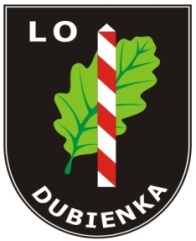 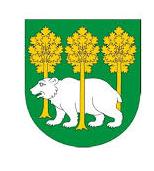 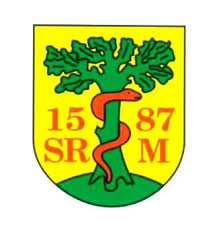 REGULAMIN II POWIATOWEGO FESTIWALU PIOSENKIŻOŁNIERSKIEJ I PATRIOTYCZNEJI. Organizatorzy:Starosta ChełmskiWójt Gminy DubienkaLiceum Ogólnokształcące  w Zespole Szkół w Dubience Szkoła Podstawowa w Dubience II. Cele festiwalu:Popularyzowanie tradycji śpiewania polskiej piosenki patriotycznej i żołnierskiej, ze wszystkimi jej aspektami edukacyjnymi i wychowawczymi, a w szczególności:  zainteresowanie dziedzictwem kulturowym, pieśnią, tradycją i obyczajami, uświadomienie i rozumienie roli wartości narodowo-patriotycznych w życiu człowieka, włączenie wartości narodowo-patriotycznych do własnej hierarchii, podnoszenie poziomu artystycznego prezentacji.III. Warunki uczestnictwa:1. Konkurs jest adresowany do młodzieży szkół: podstawowych kl. VII,  gimnazjalnych               i ponadgimnazjalnych Powiatu Chełmskiego, 2. W konkursie mogą brać udział soliści oraz zespoły wokalne i wokalno     - instrumentalne,3. Uczestnicy prezentują dwa utwory (jeden utwór o tematyce żołnierskiej i jeden utwór o tematyce patriotycznej).IV. Miejsce i termin.Zgłoszenia uczestnictwa należy przesłać do 9  marca 2018 r. na adres:Zespół Szkół w Dubience, ul. 3 Maja 4, 22-145 Dubienka,tel. 82 566 80 65, email: lo.dubienka@vp.pl2. Zgłoszenia można przesłać drogą elektroniczną lub listownie. Obowiązuje termin wpłynięcia zgłoszenia (wzór karty zgłoszenia w załączeniu).3. Miejsce festiwalu:     Zespół Szkół w Dubience, ul. 3 Maja 4. 20 marca 2018 r. (wtorek),  godz. 9.00.V. Kryteria oceny, nagrody.1. Powołane przez Organizatora Jury będzie oceniać:    - dobór repertuaru, treść i charakter zgodny z założeniami regulaminu,    - interpretację utworów i ogólny wyraz artystyczny,    - muzykalność i warunki głosowe wykonawców.2. Wszyscy uczestnicy konkursu otrzymają Dyplomy Uczestnictwa.    Organizatorzy Przeglądu przewidują nagrody najlepszym uczestnikom w kategoriach      wg decyzji Jury.3. Decyzje Jury są ostateczne.VI. Uwagi ogólne.1. Organizatorzy zapewniają:-  obsługę akustyczną,-  nagłośnienie,-  poczęstunek.2. Zgłoszenie udziału w festiwalu jest równoznaczne z akceptacją niniejszego     Regulaminu.3. Uczestnicy przyjeżdżają na koszt własny.4. Sprawy nieujęte w Regulaminie rozstrzyga ostatecznie Organizator.Dodatkowych informacji udziela p. Grażyna Jarosz,  tel.  508 511 717.
